QUOTATION 13/24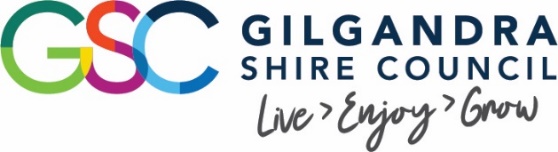 						              MOWING AND GARDENING AND MINOR HOME MAINTENANCE CLOSING TIME – 11AM, THURSDAY, 13 JUNE 2024 I/we the undersigned, submit the following quotation: PART APART B REFEREES:  I/we provide details of three referees as follows:Please tick:Please submit this form prior to the closing date and time via email to council@gilgandra.nsw.gov.au or deliver in a sealed envelope, clearly marked Quotation 13/24 to Gilgandra Shire Council’s Administration Office at 15 Warren Road, Gilgandra. Orana Living Facility Cost per Mow/Service (GST exclusive)232 Warren Road $ 21 Hall Street $ 3 Wamboin Street $ 10 Waugan Street $ 59 Waugan Street $ 63 Waugan Street $ Cnr Byrne Avenue & Eiraben Street (Life Skills Centre)$ Eura Street (Orana Living Main Office) – within McGrane Oval$(Applicants may choose to submit a price for all or only some of the four items listed below) Hourly Rate(excluding GST) 1. General mowing and whipper snippering $ 2. General gardening (trimming hedges, pruning trees/shrubs, weeding, spraying clover, removing rubbish, etc) $ 3. Home maintenance tasks (cleaning gutters, modifying taps, installing handrails, etc) $ 4. Travel for work outside of town limits but within Gilgandra Shire (payable one way only) $ per km Name of Contractor: (please print)No.ClientContact NumberDetails of Work 123I/we understand that by submitting a quotation and upon acceptance in writing by Gilgandra Shire Council, both parties acknowledge that an agreement has been entered into bound by the terms set out in this Quotation Documentation.I/we confirm that I/we have read and are aware of Gilgandra Shire Council’s Statement of Business Ethics contained in this Quotation Documentation and confirm that I/we have not colluded with other persons submitting quotations in preparing this proposalName of Contractor: (please print)Trading as:Address:ABN/ACN:Email:Phone:Date:Signed: